STANDARD IEC MATERIALS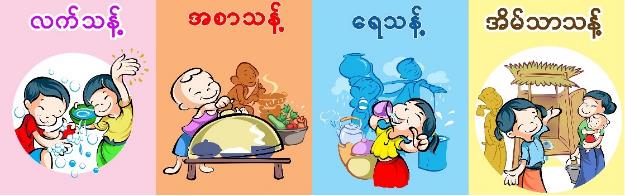 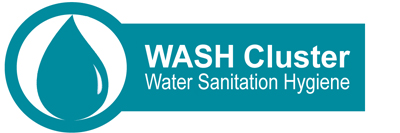 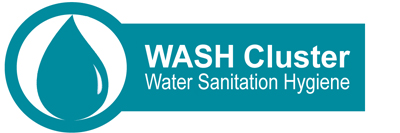 BackgroundThis document aims to capitalize the selected most relevant IEC materials produced so far for the Kachin and Rakhine emergency responses, in order to constitute a simplified and standardized package recognized by the cluster. The approaches related to hygiene promotion are beyond the scope of this document and will not be addressed in this document. As it is a major concern for all WASH agencies to meet the local context, majority of the IEC materials produced by WASH agencies are replicated or modified from the previous resources of emergency cyclone responses to improve the pertinence of the IEC materials in the targeted population. Among the various types of IEC materials, this document will only emphasize on the IEC materials used at the household and community level rather than other purposes such as training and campaign. After several exchanges between the WASH agencies based on their experiences and findings, the IEC materials shared below have been accepted and already implemented since mid-2013 as a harmonized approach. The approach is not to limit the production of new IEC materials but to keep the minimum standard by WASH agencies.This document is subjected to change based on the regular review and inputs from the field situation based on lessons learned. (Preferably every 12 months)Key Themes on IEC Materials The cultural, socio-economical and educational backgrounds greatly differ among the targeted populations. In both Kachin and Rakhine, the findings from hygiene promotion activities highlighted the need of the key themes and messages on hygiene promotion to be consistent and reflecting the field situation. WASH Cluster recommended the key hygiene promotion themes (4 clean) that have been approved at the national level with the Ministry of Health. However, the key messages should be developed based on the hygiene practices of the targeted population. The IEC materials developed by UNICEF and other NGOs are available at the MiMu website. However, due to the size of these IEC materials, it will be made available through the CDs or USB sticks at the WASH sub-cluster so that WASH agencies can use the good quality image for printing.IEC Materials in RakhineHygiene Promotion working group was formed in Rakhine and Solidarites International took lead in the development of IEC Materials and many WASH agencies contributed their experience in the development of the following IEC Materials. The following IEC Materials got the approval from the State Health Director from the Rakhine State Health Department.Table 1 Description of IEC MaterialsIEC Materials in KachinA Workshop to unify and standardize all the hygiene key messages was conducted in early 2013. The workshop decided to produce the IEC materials in Kachin language for better communication and effective hygiene promotion. Preliminary test for the IEC materials in Kachin was conducted in the KBC camp in Bhamo area to realize the level of understanding among the Kachin IDPs and it was found that the IEC materials are well illustrated and understood among the IDPs. Therefore, the bilingual (Kachin and Myanmar) IEC booklets were developed and shared among the WASH partners.In mid 2013, IEC messages in Kachin were reviewed by WASH Cluster and it was found that the IEC messages are well tuned and still relevant apart from few spelling errors. In addition, all agencies discussed about the translation to Shan Language should be done or not. Although some agencies commented that Myanmar language was enough as most of the Shan ethnic group understand Myanmar language and no final decision was made at that time. As a first step, all WASH agencies agreed to use the IEC materials developed in Kachin version.Inconsideration of the investment realized, the precision and translation of this Kachin IEC materials, based on collective work including most NGO working in Kachin, but also direct input from beneficiaries themselves, this “tools box” is strongly recommended to be used, in an harmonized and resources rationalization spirit.Table 2 Description of IEC MaterialsIEC Materials for AWD response	IEC materials for AWD response were also developed in Rakhine. The key messages for the AWD response are developed by the Hygiene Promotion Working Group and can be divided into two parts (prevention and response).The following posters were also developed and used for AWD response in Rakhine. 4 main posters with critical and key messages for the prevention and initial measures for AWD responses were used in Rakhine. All the posters were approved by the State Health Department to be used in the targeted population in Rakhine. Table 3 Description of IEC Materials for AWD response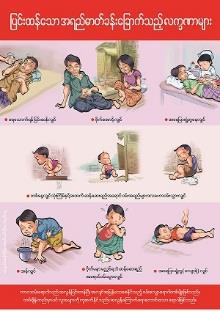 Figure 1 Poster for AWD responses (signs of dehydration)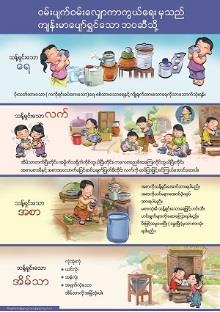 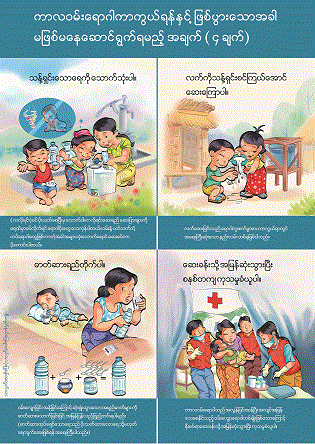 Figure 2 Posters for AWD response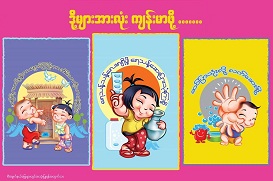 Figure 3 Poster for AWD responseGuidance notesThere is no specific guidance available for the use of the IEC Materials but the following recommendation is proposed for WASH agencies and should be modified further.Main Findings & Lesson LearnedAll WASH agencies expressed the need of the IEC materials and emphasized on developing the IEC materials to use in the hygiene promotion. In almost all the camps, it is found that IEC materials are displayed, distributed and used for the community mobilization. However, few actions are taken by WASH agencies to evaluate the IEC materials that have been disseminated and used. Moreover, there is few IEC materials available for waste management and no IEC materials available for women in menstrual hygiene management. All IEC Materials developed can be downloaded at the MiMu Website at the following link http://www.themimu.info/emergencies/wash-cluster  or are available through USB at the WASh sub-cluster office, and the annex files.RecommendationsDiscussions with the community or IDPs to identify and understand the cultural, social and geographical background and barriers should be done prior to the development of the IEC materials. These findings from the hygiene promotion activities should be incorporated in the development of the IEC materials. Approval from the respective person from the health department (eg. State Health Director) should be obtained before producing in large quantity.The IEC materials should be durable and can withstand the weather in where these materials are intended to use. For example, vinyl or laminated poster.The content IEC materials should be comprehensible by all the targeted population or age group. For example, illiterate people and children.The IEC materials should be translated into local language, where possible and relevant, taking into account that the approval from the respective health department is required for language translation.The evaluation of the IEC materials used should be conducted in small scale and improved, updated or modified where possible. The relevancy of the IEC Materials should be checked regularly.Specific IEC materials should be developed in certain situation such as hand washing campaign, world water day and acute watery diarrhea outbreak.IEC materials related to the waste management and menstrual hygiene should be developed.Exchange of the IEC materials between Kachin and Rakhine should be also done where relevant.AnnexesThe IEC Materials with good quality for printing and offset are made available through the attached annex files. Annex includes some of the available posters and images.Produced by: 	                WASH ClusterSpecific Support:             ACF, Malterser Int’l, Oxfam, Save the Children and Solidarites Int’lType organization:         UNICEF and NGOSubject:		  Hygiene Promotion- IEC Materials for protractile emergency contextCreated:		  2013Updated:                         June2014Resource:                        http://www.themimu.info/emergencies/wash-cluster Key ThemesMessages by each Theme at household and IDPs/Community levelClean FoodClean food with water before cookingCook wellStore food (with cover or in cupboard)Warm food before eating (if the food is kept for long)Avoid eating contaminated food (fly-blown food)Hand washing before handling foodSafe waterColourlessOdourlessTastelessTreated by boiling, chlorination /or using ceramic filterStored water safely in a jerry can with a tap; to prevent contamination, do not introduce hands or objects into the stored waterCollected from a protected water pointClean Hand Wash your hands with soap and water at the critical times: After going to the toilet After wiping a child’s bottom Before eating Before feeding a child Before preparing food Before handling water After looking after a sick person or a dead bodyClean Latrine Always use a latrine or toilet.If you don’t have a latrine, bury all faeces including babies’ and children’s.Provide hand washing facilities next to the latrine and always use them after using the latrineAWD specificIt is critical to stay hydrated. The lost body fluids must be recoveredORS can help to prevent dehydration and deathAWD is nothing to be ashamed ofDisinfect areas and materials soiled with vomit and faeces Keep people safe at funerals Use the NFIs/supplies as intendedSeek for medical assistanceNo.Year of IssueName of IEC MaterialsLanguageKey MessagesPictures usedIntended locationIntended users12013F-Diagram (Prevention & Transmission) poster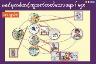 Myanmar4 clean, diarrhea transmission and preventionPictures showing good and bad practices (Layout and format were changed)Several versions availableCamp, Temporary learning space, child friendly space, camp office and other communal places such as market.WASH field StaffCamp based VolunteerWomen and MenChildren22013Hand Washing poster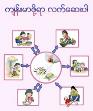 MyanmarWash your hands to be healthyPictures showing the critical time of hand washingCamp, Temporary learning space, child friendly space, camp office and other communal places such as market.1. WASH field Staff2. Camp based Volunteer3. Women and Men4. Children3.20133 pile sorting cardsTo be used for interactive discussion with groups “good practices, bad practices, neither good nor bad practices”Pictures onlyNo messages30 pictures showing the good and bad practicesGroup discussions and game-type sessions1.WASH field Staff2.Camp based Volunteer3.Women and Men4.Children4.2013Comic Book ( A clean hand is a good medicine)Myanmar, KachinGood hygiene practices vs bad hygiene practices.Washing hands to prevent diarrhea.StoriesColor and Black & White (for painting)Child friendly spaces, Temporary learning spaces, Household, Library and clinic1.WASH field Staff2.Camp based Volunteer3.Children over 5 years5.2013Hopscotch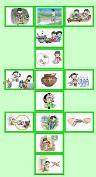 Pictures onlyNo messages, gamePictures showing good and bad practicesChild friendly spaces, Temporary learning spaces, Household,Children groups1.WASH field Staff2.Camp based Volunteer3.Children over 5 years6.2013Snake & Ladder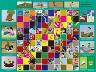 MyanmarWho is healthier?Pictures showing good and bad practicesGameChild friendly spaces, Temporary learning spaces, HouseholdChildren groups1.WASH field Staff2.Camp based Volunteer3.Children over 3 years7Ceramic water filter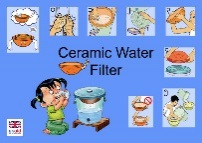 Pictures onlyHow to use and maintain CWFPoster andPamphletsHouseholdvisits1.WASH field Staff2.Camp based Volunteer8.2013Disease route footballDisease routeGame, explanation providedChild friendly spaces, Temporary learning spaces, HouseholdChildren groups1.WASH field Staff2.Camp based Volunteer3.Children over 3 years9. 2013Story of choleraEnglish, rohingyaVideoExplanation of cholera, transmission and preventionGroups1.WASH field Staff2.Camp based Volunteer3.Women and Men4.Children10. 2000Meena's three wishesEnglishVideoHygienic practices1.WASH field Staff2.Camp based Volunteer3.Women and Men4.Children11.1990Source of lifeNo dialoguesVideoWater contamination1.WASH field Staff2.Camp based Volunteer3.Women and Men4.Children12. 2012Tippy tapNo dialoguesVideoHow to build a tippy tap1.WASH field Staff2.Camp based Volunteer3.Women and Men4.Children13.Hand washing gangnam styleNo dialoguesVideoHand washing stepsfield Staff2.Camp based Volunteer3.Women and Men4.Children14. SongsMyanmaraudioHygiene topicsfield Staff2.Camp based Volunteer3.Women and Men4.ChildrenNo.Year of IssueName of IEC MaterialsLanguageTheme CoveredPictures usedIntended users120134 clean, diarrhoea transmission & preventionKachin and Myanmar4 clean (Water, Food, Latrine, Hand) and about the prevention and transmission of water-borne diseases and helminth(worm) infestationPictures/Drawing from UNICEF and Ministry of Health that were used in the previous projects. (Layout and format were changed by workshop)1. field staff2. Hygiene promoters3. Other relevant persons (teachers, volunteers, WASH committee members etc.)4. Community22013Personal HygieneKachin and MyanmarDaily Hygiene Practices, Hygiene Poem and Songs (in child focus format)Pictures/Drawing from UNICEF and Ministry of Health that were used in the previous projects. (Layout and format were changed by workshop)1. field staff2. Hygiene promoters3. Other relevant persons (teachers, volunteers, WASH committee members etc.)4. Community3.2009/10F-diagram posters/ four clean IEC bookletsMyanmar4 clean (Water, Food, Latrine, Hand) and about the prevention and transmission of water-borne diseasesPictures/Drawing from UNICEF and Ministry of Health that were used in the previous projects. (Layout and format were the same)1. WASH agencies2.WASH officers3.WASH field staff4.Hygiene promoters5.Other relevant persons (teachers, volunteers, WASH committee members etc.)Key Messages for AWD preventionKey Messages for AWD responseOnly drink safe waterPrepare food safelyProtect your children by feeding them safelyDispose of all feaces safely in a latrine or burying itWash hands with soap and waterIt is critical to stay hydrated. The lost body fluid must be recovered.ORS can help to prevent dehydration & death.Cholera is nothing to be ashamed of.Disinfect areas and materials soiled with vomit and feaces.Keep people safe at funerals.Use the NFI/supplies as intended.No.Year of IssueName of IEC MaterialsLanguageKey messagePictures/LayoutLocation to useIntended users1.2013Poster for AWD responseMyanmarPreventing AWD Towards healthy lifeNew pictures showing key hygiene practices to prevent AWDHousehold, Child friendly space, temporary learning space, camp, schools, clinic1.WASH field Staff2.Camp based Volunteer3.Children over 3 years4. Community2.2013Poster for AWD responseMyanmarSigns of severe dehydrationNew pictures showing the signs and symptoms of severe dehydrationHousehold, Child friendly space, temporary learning space, camp, schools, clinic1.WASH field Staff2.Camp based Volunteer3.Children over 3 years4. Community3.2013Poster for AWD responseMyanmar4 Key Actions when one gets AWDNew pictures showing what to do when one gets AWDHousehold, Child friendly space, temporary learning space, camp, schools, clinic1.WASH field Staff2.Camp based Volunteer3.Children over 3 years4. Community4.2013Poster for AWD responseMyanmar“To be healthy for All of us”New pictures showing 3 critical actions for AWD preventionHousehold, Child friendly space, temporary learning space, camp, schools, clinic1.WASH field Staff2.Camp based Volunteer3.Children over 3 years4. Community